2021-2022-окуужылынакабылалуунунжыйынтыгы,перспективаларыжөнүндөОшМУнунОкумуштууларкеңешинде(2021-жылдын 24-декабрындагы№3протокол)№ТоктомАткарылышыДалилдик базаларМөөнөтүЭскертүү1.2021-2022-окуужылына ОшМУга кабыл алуунун  жыйынтыгы,перспективалары жөнүндөгү кабылалуу комиссиясынын жооптуук атчысы, ... билдирүүсү эске алынсын.2.Ош,Жалал-Абад,Баткен облустарынын мектептеринин бүтүрүүчүлөрү ОшМУга экскурсияга келген учурда факультеттердин,колледждердин,бөлүмдөрдүнжетекчилери тарабынан уюштуруу иштерине өзгөчө көңүл бурулсун.3.ОшМУнун сайтындагы адистик/багыттар боюнча маалыматтар окутуунун натыйжаларын көрсөтүү менен факультеттер(колледждер)тарабынан толуктоо жагы өркүндөтүлсүн.ОшМунун сайтына окуутунун натыйжалары толукталып жаңыланып өз убагында киргизилди.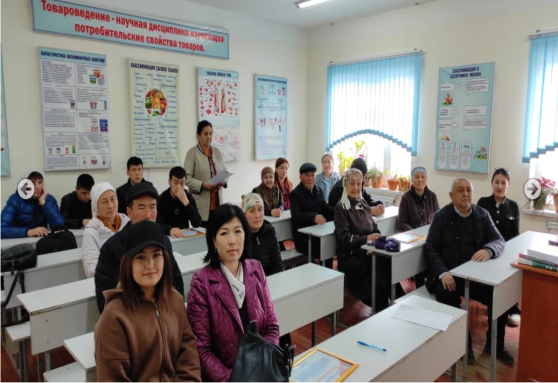 http://fjc.oshsu.kg/pages/news/16342Октябрь 20214.Абитуриенттерге уюлдук телефон аркылуу университеттин сайтынан адистиктер боюнчакеректүүмаалыматтарды алуу,суроолорун калтыруу,катталуу мүмкүнчүлүктөрүн өркүндөтүү кабылалуукомиссиясына жүктөлсүн.5.Факультеттер, колледждер тарабынан окуу жылы ичинде кесипке багыттоочу замандын талабына ылайык иш-чараларды уюштуруу күчөтүлсүн.ПЦКнын окутуучулары бош убактыларында мектептерге барып, профориентация иштерин жүргүзүшүүдө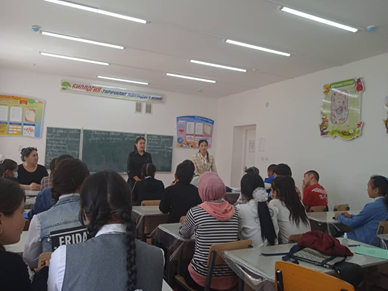 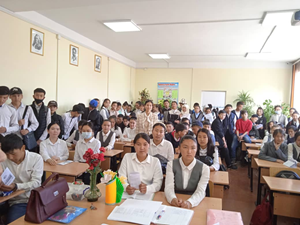 http://fjc.oshsu.kg/pages/news/167462021-20226.Жаңыокуужылында тапшыргандардын саны көп болуусу күтүлгөн багыттардын/адистиктердин лицензияларындагыстуденттердинчектиксанынкөбөйтүүОшМУнунокуу-информациялык департаменти менен биргеликте декандарга,директорлорго милдеттендирилсин.7.Абитуриенттердин, ата-энелердин кайрылууларын тейлөө максатында жыл бою иштөөчүCallCenter–маалыматберүүкызматыништетүүкабылалуукомиссиясытарабынанкаралсын.8.Педагогикалыкадистердидаярдаганфакультет/колледждеручурдамамлекетүчүнартыкчылыктуу багыттар, адистиктер боюнча тиешелүү райондордо иш берүүчүлөр муктажболгонпредметтик мугалимдерди аныктапкелишимдер түзүлсүн.9.Факультет/колледждерде«Биздин сыймыктуубүтүрүүчүлөр»бурчуна,сайттарына мектепте эмгектенген алдыңкы мугалимдердин (ОшМУнунбүтүрүүчүлөрү)сүрөттөр ү илинсин.10.Мугалимдик кесиптин коомдогу ордун арттыруу максатында факультет/колледждер тарабынан систем алуу иш-аракеттер пландаштырылып,студенттерге түрдүү форматта алдыңкы мугалимдер(ОшМУнунбүтүрүүчүлөрү)менениш-чаралар(конок-лекция,жолугушууж.б.у.с.)уюштурулсун.11.Кабылалуукомиссиясынынтехникалыккатчыларыүчүнтүпнускаманыништелип  чыксын.12.Мамлекеттик билим берүүчү гранттык орундарды педагогикалык адистиктер боюнчакөбөйтүүүчүниш-аракеттержүргүзүлсүн(декан/директоржанакабыл алуу комиссиясынынжооптуукатчысы).13.Бул токтомду аткаруу кабыл алуу комиссиясынын жооптуу катчысы, факультеттердиндекандарына,колледждердиндиректорлорунажанатиешелүүструктуражетекчилеринемилдеттендирилсин,анынаткарылышынкөзөмөлдөөокууиштерибоюнчапроректор,доцентЗ.С. Божоновгожүктөлсүн